Has a risk assessment been carried out I have read, understood, and agree to the Booking Terms and Conditions Hirers are asked to respect our premises and understand that they are used by a range of different groups and that young children are present within our buildings.Please make sure you have carried out an appropriate risk assessment for your booking requirements including Health & Safety and Fire Procedures.All Hired rooms should be left in the condition they are found at the start of the booking, otherwise a cleaning charge will be incurred.First Steps (Bath) accepts no liability for loss or damage to any property that is brought on to any of our sites.Time for setting up and clearing away must be allocated for within the allowed booking and rooms must be vacated by the stated finish time.BookingsProvisional bookings can be made via telephone or email on 01225 317123/ info@firststepsbath.org.uk Provisional bookings will be held for a maximum of 48 hours; any booking not confirmed with a completed booking form will be released without notice. Bookings will be confirmed in writing/via e-mail once a signed booking form has been received. Changes to BookingsChanges to the number of attendees, must be made within 2 working days of the booking.Changes to the date or time of a booking must be made within 2 working days of the booking.Booking CancellationsCancellations must be confirmed in writing. If a cancellation is confirmed at least 2 working days before the scheduled event date,Damages and LossAny damage to or loss of First Steps (Bath) property will be charged accordingly to the hirerInformation on this form is retained for monitoring & marketing purposes; please see our Privacy notice and indicate if you wish to receive information from First Steps Bath  _____________________________________________________________________________________For First Steps (Bath) Office Use Only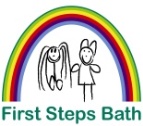 Moorlands Community Room Hire CONTACT ADDRESSCONTACT ADDRESSCONTACT ADDRESSContact Name:      Company/Organisation:      Address:      City/Town:               Post code:      Telephone number:      Email address:      Contact Name:      Company/Organisation:      Address:      City/Town:               Post code:      Telephone number:      Email address:      Contact Name:      Company/Organisation:      Address:      City/Town:               Post code:      Telephone number:      Email address:      Who will be the onsite contact and responsible for the room on the day (if different from details above)  Who will be the onsite contact and responsible for the room on the day (if different from details above)  Name:      Contact number:      Please specify the dates and times you require:  Please specify the dates and times you require:  Please specify the dates and times you require:  Please specify the dates and times you require:  Monday  Tuesday     Wednesday Thursday Friday Start Date:           End Date:      Start Time:          End Time:      Confirm Number of Sessions:     Start Date:           End Date:      Start Time:          End Time:      Confirm Number of Sessions:     Term Time Only One Off Event: Weekly requirement: Monthly requirement: Purpose of Room BookingPurpose of Room BookingAttendeesAttendeesAdult/Child activity group Meeting Workshop Family Contact Adult/Child activity group Meeting Workshop Family Contact Adults only           Total attending:    Adults & Children Total Adults attending:    Total Children attending:    Adults only           Total attending:    Adults & Children Total Adults attending:    Total Children attending:    Booking Requested:Provisional Booking in Calendar:Booking form ReceivedBooking Confirmed